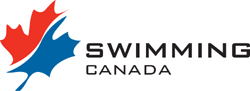 RISK MANAGEMENT / WARM-UP PROCEDURES 2009/10During the designated warm-up period, the meet management committee shall be responsible for ensuring that all Risk Management/Warm-up procedures are followed. It is incumbent on all participants, i.e. meet management, coaches, swimmers, and officials to comply with these procedures. Non-compliance with these procedures will result in a warning or removal of the swimmer from the warm-up pool, and possible further reporting to meet management and the Referee for action under rule SW 2.1.1.Meet management shall designate Safety Marshals to actively monitor the warm-up period in the competition pool and ensure compliance with these procedures. Safety Marshals should be notified of any disabled swimmers who are participating in warm-ups. Additional “practice” pools, if any, are to be supervised by lifeguards and coaches.“Safety Marshals shall be responsible to the Referee for all aspects of safety related to conduct during the warm-up period ….. and shall ensure that all appropriate warm-up procedures are followed.” (CSW 2.13.1.5)GENERAL WARM-UP RULES:• Swimmers shall enter the water FEET FIRST in a cautious manner.• No Running on the pool deck or Diving from the side of the pool.• Meet Management shall provide signage to indicate designated lane use during warm-up.• Notices/barriers shall be placed on starting blocks to prevent diving during the general warm-up.• Diving Starts are only permitted in designated Sprint Lanes during the warm-up period.• Lanes shall be open primarily for ‘Circle Swimming’ during the General warm-up period.• Coaches and swimmers shall allow Backstrokers & PARA swimmers the ‘right of way’ for safety purposes.• Meet Management may designate a  and/or a  throughout the generalwarm-up period.SPECIFIC/SPRINT WARM-UP PERIOD:• Sprint and Pace lanes must be opened for at least the last 30 minutes of warm-ups or asdesignated by meet management.• Outside Lanes should be designated as Sprint Lanes.• Only ‘one-way’ swimming shall be permitted in Sprint Lanes.• Sprint Lanes, Pace Lanes, and Circle Swimming lanes shall be clearly marked with signage.The following statement shall appear in the meet information and in posted notices:"SNC WARM UP PROCEDURES WILL BE IN EFFECT AT THIS MEET".EQUIPMENT:• FLUTTER BOARDS and PULLBUOYS are allowed.• HAND PADDLES and FLIPPERS (ZOOMERS) are NOT ALLOWED.SNC Board ApprovedNote:  All sessions will run under the maximum 4.5 hours.19th Annual HollandiaSpring InvitationalQualifying TimesPARA events: Provincial standard 50m events: no standards, pre-requisites for 14 and under Remaining events: as stated belowShort Course to Long Course conversion – LC=SC + 2.5%201019th Annual Long CourseHollandia Spring Invitational201019th Annual Long CourseHollandia Spring InvitationalMay 7th – 9th, 2010May 7th – 9th, 2010At the Games Aquatic CentreAt the Games Aquatic Centre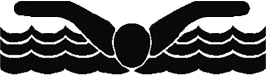 Sanctioned by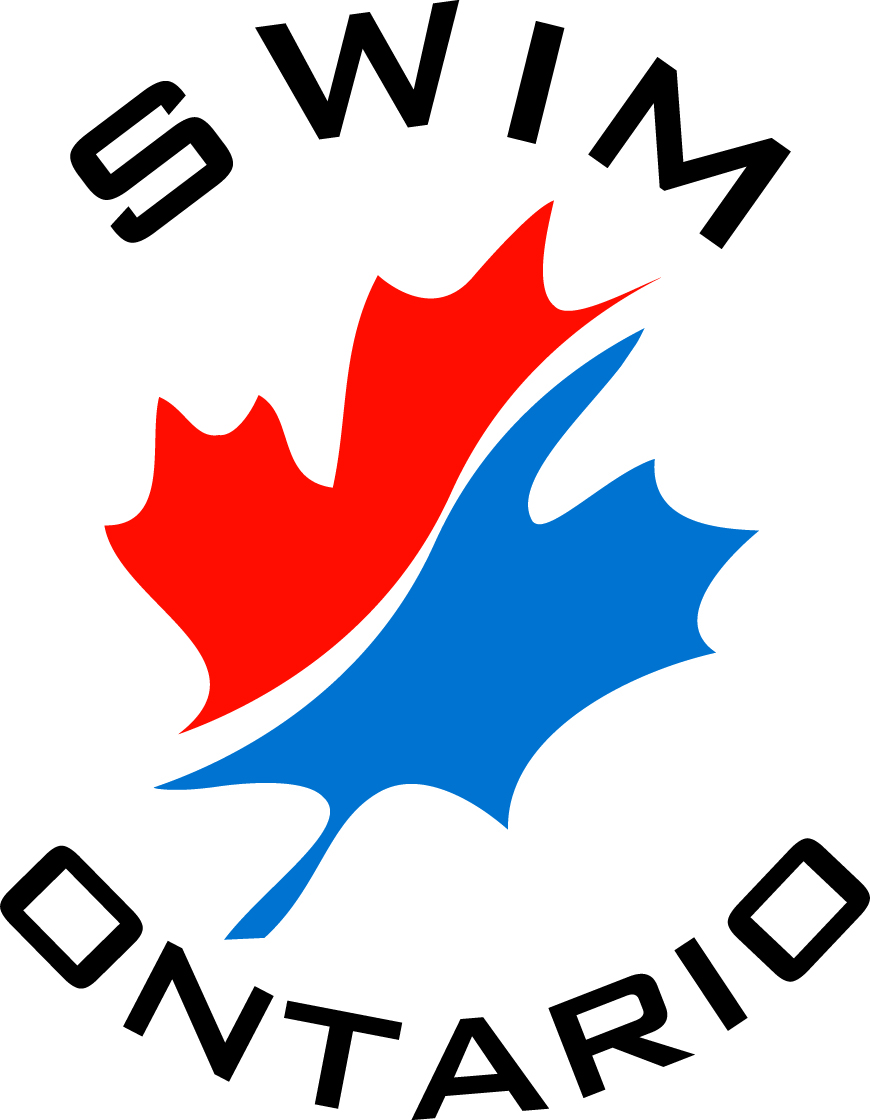          Event Sponsor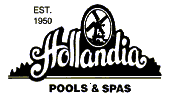 General InformationGeneral InformationGeneral InformationGeneral InformationGeneral InformationGeneral InformationGeneral InformationDate:Friday May 07th through Sunday May 9th, 2010Friday May 07th through Sunday May 9th, 2010Friday May 07th through Sunday May 9th, 2010Friday May 07th through Sunday May 9th, 2010Friday May 07th through Sunday May 9th, 2010Friday May 07th through Sunday May 9th, 2010Hosted by: Aquatic Club Aquatic Club Aquatic Club Aquatic Club Aquatic Club Aquatic ClubLocation: Games Aquatic CentreLondon, Ontario N6G 2Y9                             (at Gainsborough Road) Games Aquatic CentreLondon, Ontario N6G 2Y9                             (at Gainsborough Road) Games Aquatic CentreLondon, Ontario N6G 2Y9                             (at Gainsborough Road) Games Aquatic CentreLondon, Ontario N6G 2Y9                             (at Gainsborough Road) Games Aquatic CentreLondon, Ontario N6G 2Y9                             (at Gainsborough Road) Games Aquatic CentreLondon, Ontario N6G 2Y9                             (at Gainsborough Road)Facility:Eight lane, 50 meter indoor tank, with “Keifer” type lane markers;64101-H8 8 lane swimming scoreboard at both ends of pool with Ares 21 timing system.Eight lane, 50 meter indoor tank, with “Keifer” type lane markers;64101-H8 8 lane swimming scoreboard at both ends of pool with Ares 21 timing system.Eight lane, 50 meter indoor tank, with “Keifer” type lane markers;64101-H8 8 lane swimming scoreboard at both ends of pool with Ares 21 timing system.Eight lane, 50 meter indoor tank, with “Keifer” type lane markers;64101-H8 8 lane swimming scoreboard at both ends of pool with Ares 21 timing system.Eight lane, 50 meter indoor tank, with “Keifer” type lane markers;64101-H8 8 lane swimming scoreboard at both ends of pool with Ares 21 timing system.Eight lane, 50 meter indoor tank, with “Keifer” type lane markers;64101-H8 8 lane swimming scoreboard at both ends of pool with Ares 21 timing system.Meet Manager:Margaret Marshall Margaret Marshall Margaret Marshall marg.marshall@sympatico.ca Tel:   (519) 439-6086marg.marshall@sympatico.ca Tel:   (519) 439-6086marg.marshall@sympatico.ca Tel:   (519) 439-6086Meet Referee:Glenn GreigGlenn GreigGlenn Greigglgreig@gmail.comTel:  (519)438-2073glgreig@gmail.comTel:  (519)438-2073glgreig@gmail.comTel:  (519)438-2073Qualifying/ Pre-requisites:Pre-requisites for 14 & Under: 400 Free 8:00.00 and 200 IM 5:00.00;No qualifying times for 50’s;Standards – Para standards are Provincial standards for the applicable classification code;Standards - remaining events are as stated in the attached schedule.Pre-requisites for 14 & Under: 400 Free 8:00.00 and 200 IM 5:00.00;No qualifying times for 50’s;Standards – Para standards are Provincial standards for the applicable classification code;Standards - remaining events are as stated in the attached schedule.Pre-requisites for 14 & Under: 400 Free 8:00.00 and 200 IM 5:00.00;No qualifying times for 50’s;Standards – Para standards are Provincial standards for the applicable classification code;Standards - remaining events are as stated in the attached schedule.Pre-requisites for 14 & Under: 400 Free 8:00.00 and 200 IM 5:00.00;No qualifying times for 50’s;Standards – Para standards are Provincial standards for the applicable classification code;Standards - remaining events are as stated in the attached schedule.Pre-requisites for 14 & Under: 400 Free 8:00.00 and 200 IM 5:00.00;No qualifying times for 50’s;Standards – Para standards are Provincial standards for the applicable classification code;Standards - remaining events are as stated in the attached schedule.Pre-requisites for 14 & Under: 400 Free 8:00.00 and 200 IM 5:00.00;No qualifying times for 50’s;Standards – Para standards are Provincial standards for the applicable classification code;Standards - remaining events are as stated in the attached schedule.Finals:A + B Finals for 15 and over in 50m free, all 100m, and 200m events       - events with fewer than 20 entrants shall have an “A” final only;A Finals only for 13/14 50m free, all 100m, and 200m events;PARA swimmers will swim with able-bodied prelims but will be Timed Finals12 and under events are all Timed Finals.A + B Finals for 15 and over in 50m free, all 100m, and 200m events       - events with fewer than 20 entrants shall have an “A” final only;A Finals only for 13/14 50m free, all 100m, and 200m events;PARA swimmers will swim with able-bodied prelims but will be Timed Finals12 and under events are all Timed Finals.A + B Finals for 15 and over in 50m free, all 100m, and 200m events       - events with fewer than 20 entrants shall have an “A” final only;A Finals only for 13/14 50m free, all 100m, and 200m events;PARA swimmers will swim with able-bodied prelims but will be Timed Finals12 and under events are all Timed Finals.A + B Finals for 15 and over in 50m free, all 100m, and 200m events       - events with fewer than 20 entrants shall have an “A” final only;A Finals only for 13/14 50m free, all 100m, and 200m events;PARA swimmers will swim with able-bodied prelims but will be Timed Finals12 and under events are all Timed Finals.A + B Finals for 15 and over in 50m free, all 100m, and 200m events       - events with fewer than 20 entrants shall have an “A” final only;A Finals only for 13/14 50m free, all 100m, and 200m events;PARA swimmers will swim with able-bodied prelims but will be Timed Finals12 and under events are all Timed Finals.A + B Finals for 15 and over in 50m free, all 100m, and 200m events       - events with fewer than 20 entrants shall have an “A” final only;A Finals only for 13/14 50m free, all 100m, and 200m events;PARA swimmers will swim with able-bodied prelims but will be Timed Finals12 and under events are all Timed Finals.Entry Deadline:Tuesday April 27th, 2010Tuesday April 27th, 2010Tuesday April 27th, 2010Tuesday April 27th, 2010Tuesday April 27th, 2010Tuesday April 27th, 2010Entry Fees:Maximum 550 swimmers$8.40 per swimmer per individual event, except 800/1500;$10.50 per swimmer per 800/1500m freestyle individual events; (includes GST – London Aquatic Club GST # R103378279).Maximum 550 swimmers$8.40 per swimmer per individual event, except 800/1500;$10.50 per swimmer per 800/1500m freestyle individual events; (includes GST – London Aquatic Club GST # R103378279).Maximum 550 swimmers$8.40 per swimmer per individual event, except 800/1500;$10.50 per swimmer per 800/1500m freestyle individual events; (includes GST – London Aquatic Club GST # R103378279).Maximum 550 swimmers$8.40 per swimmer per individual event, except 800/1500;$10.50 per swimmer per 800/1500m freestyle individual events; (includes GST – London Aquatic Club GST # R103378279).Maximum 550 swimmers$8.40 per swimmer per individual event, except 800/1500;$10.50 per swimmer per 800/1500m freestyle individual events; (includes GST – London Aquatic Club GST # R103378279).Maximum 550 swimmers$8.40 per swimmer per individual event, except 800/1500;$10.50 per swimmer per 800/1500m freestyle individual events; (includes GST – London Aquatic Club GST # R103378279).Payment:Please submit one cheque for all swimmers with your entriesPayable to:  Aquatic ClubPlease submit one cheque for all swimmers with your entriesPayable to:  Aquatic ClubPlease submit one cheque for all swimmers with your entriesPayable to:  Aquatic ClubPlease submit one cheque for all swimmers with your entriesPayable to:  Aquatic ClubPlease submit one cheque for all swimmers with your entriesPayable to:  Aquatic ClubPlease submit one cheque for all swimmers with your entriesPayable to:  Aquatic ClubMeet Results:The meet will run on Hy-Tek Meet Manager for Windows. Results will be uploaded to https://www.swimming.ca/meetlist.aspx  at the end of the meet and posted on the LAC website www.londonaquaticclub.ca   (after each day of the meet)The meet will run on Hy-Tek Meet Manager for Windows. Results will be uploaded to https://www.swimming.ca/meetlist.aspx  at the end of the meet and posted on the LAC website www.londonaquaticclub.ca   (after each day of the meet)The meet will run on Hy-Tek Meet Manager for Windows. Results will be uploaded to https://www.swimming.ca/meetlist.aspx  at the end of the meet and posted on the LAC website www.londonaquaticclub.ca   (after each day of the meet)The meet will run on Hy-Tek Meet Manager for Windows. Results will be uploaded to https://www.swimming.ca/meetlist.aspx  at the end of the meet and posted on the LAC website www.londonaquaticclub.ca   (after each day of the meet)The meet will run on Hy-Tek Meet Manager for Windows. Results will be uploaded to https://www.swimming.ca/meetlist.aspx  at the end of the meet and posted on the LAC website www.londonaquaticclub.ca   (after each day of the meet)The meet will run on Hy-Tek Meet Manager for Windows. Results will be uploaded to https://www.swimming.ca/meetlist.aspx  at the end of the meet and posted on the LAC website www.londonaquaticclub.ca   (after each day of the meet)Sanctioned by:Swim Swim Swim Minor Officials:Stacey RichardsonStacey_487@rogers.com (519)657-8752Concession:Concession:A snack bar will be open throughout the meetA snack bar will be open throughout the meetA snack bar will be open throughout the meetSwim Supplies:Swim Supplies:Team Aquatic Supplies will have a booth at the pool throughout the weekend for all your equipment needsTeam Aquatic Supplies will have a booth at the pool throughout the weekend for all your equipment needsTeam Aquatic Supplies will have a booth at the pool throughout the weekend for all your equipment needsMeet RulesMeet RulesMeet RulesMeet RulesMeet RulesRules:Current 2009 – 2010 SNC Rules andCurrent 2009 – 2010 SNC Rules andCurrent 2009 – 2010 SNC Rules andCurrent 2009 – 2010 SNC Rules and1.Swimmers must be registered and carded as competitive swimmers with an Amateur Association as recognized by FINA. SNC registration numbers must be on the entry file which must be uploaded through www.swimming.ca Swimmers must be registered and carded as competitive swimmers with an Amateur Association as recognized by FINA. SNC registration numbers must be on the entry file which must be uploaded through www.swimming.ca Swimmers must be registered and carded as competitive swimmers with an Amateur Association as recognized by FINA. SNC registration numbers must be on the entry file which must be uploaded through www.swimming.ca 2.SNC warm-up procedures will be in effect at this meet. The “FINA” One Start will be used.SNC warm-up procedures will be in effect at this meet. The “FINA” One Start will be used.SNC warm-up procedures will be in effect at this meet. The “FINA” One Start will be used.3.Age Classification - male and female:10 and under; 11/12; 13/14; 15 and over.Age Classification - male and female:10 and under; 11/12; 13/14; 15 and over.Age Classification - male and female:10 and under; 11/12; 13/14; 15 and over.4.Age determined as of first day of meet, Friday May 07th, 2010.Age determined as of first day of meet, Friday May 07th, 2010.Age determined as of first day of meet, Friday May 07th, 2010.5.Each swimmer must swim in the proper age group.Each swimmer must swim in the proper age group.Each swimmer must swim in the proper age group.6.The initial scratch deadline for finals sessions will be 30 minutes after the conclusion of the preliminary session. During the first 30 minutes of the finals warm up, coaches must check their finals entry report as provided by meet management and return this report signed and including any last minute scratches no later than 30 minutes prior to the start of the finals session.  Coaches will check with alternate coach for replacement swimmer.  **If a swimmer does not show up for a final swim that swimmer will not be allowed to swim any of their other events during that final session.**The initial scratch deadline for finals sessions will be 30 minutes after the conclusion of the preliminary session. During the first 30 minutes of the finals warm up, coaches must check their finals entry report as provided by meet management and return this report signed and including any last minute scratches no later than 30 minutes prior to the start of the finals session.  Coaches will check with alternate coach for replacement swimmer.  **If a swimmer does not show up for a final swim that swimmer will not be allowed to swim any of their other events during that final session.**The initial scratch deadline for finals sessions will be 30 minutes after the conclusion of the preliminary session. During the first 30 minutes of the finals warm up, coaches must check their finals entry report as provided by meet management and return this report signed and including any last minute scratches no later than 30 minutes prior to the start of the finals session.  Coaches will check with alternate coach for replacement swimmer.  **If a swimmer does not show up for a final swim that swimmer will not be allowed to swim any of their other events during that final session.**7.PARA events will be officiated under IPC Swimming rules for Canadian records only.  All PARA events are timed finals combined with able-bodied events during the preliminary sessions.PARA events will be officiated under IPC Swimming rules for Canadian records only.  All PARA events are timed finals combined with able-bodied events during the preliminary sessions.PARA events will be officiated under IPC Swimming rules for Canadian records only.  All PARA events are timed finals combined with able-bodied events during the preliminary sessions.Paralympic events are:50 Fr        S1-1450 Bk           S1-550 Fl           S1-7100 Fr      S1-14100 Bk       S6-14100 Fl       S8-14200 Fr        S1-550 Br         SB1-4150 IM     SM1-3400 Fr      S6-14100 Br     SB5-14200 IM   SM4-14PARA that have the able-bodied standard in any event may enter that event as able-bodied.  A PARA athlete may swim as either able-bodied or PARA in any event they qualify for, but not both.  Please notify meet management if a swimmer chooses to swim an event able-bodied.PARA that have the able-bodied standard in any event may enter that event as able-bodied.  A PARA athlete may swim as either able-bodied or PARA in any event they qualify for, but not both.  Please notify meet management if a swimmer chooses to swim an event able-bodied.PARA that have the able-bodied standard in any event may enter that event as able-bodied.  A PARA athlete may swim as either able-bodied or PARA in any event they qualify for, but not both.  Please notify meet management if a swimmer chooses to swim an event able-bodied.8.Preliminary events with less than 9 swimmers will still be swum – will not go straight to finals.Preliminary events with less than 9 swimmers will still be swum – will not go straight to finals.Preliminary events with less than 9 swimmers will still be swum – will not go straight to finals.9.800/1500 Free:MAY be limited to the first 48 entries, a maximum of 6 heats per event;Meet management will notify clubs in the event of 800/1500m event restrictions;Combined age/ gender – awarded/scored by age classification and gender;Swum fastest to slowest, alternating 800/1500;Top 16 will swim one lane, slower heats MAY be swum 2 per lane.Swim either the 800 or 1500 event but not both.800/1500 Free:MAY be limited to the first 48 entries, a maximum of 6 heats per event;Meet management will notify clubs in the event of 800/1500m event restrictions;Combined age/ gender – awarded/scored by age classification and gender;Swum fastest to slowest, alternating 800/1500;Top 16 will swim one lane, slower heats MAY be swum 2 per lane.Swim either the 800 or 1500 event but not both.800/1500 Free:MAY be limited to the first 48 entries, a maximum of 6 heats per event;Meet management will notify clubs in the event of 800/1500m event restrictions;Combined age/ gender – awarded/scored by age classification and gender;Swum fastest to slowest, alternating 800/1500;Top 16 will swim one lane, slower heats MAY be swum 2 per lane.Swim either the 800 or 1500 event but not both.10.400 Free and 400 IM Events:MAY be limited to 48 swimmers, a maximum of 6 heats per event;Meet management will notify clubs in the event of 400m event restrictions; 13 and over 400m free will be swum as timed finals, swimming fastest to slowest, with the 8 fastest seeded swimmers in each event swimming during the FINALS session on SaturdayPOSTIVE CHECK-IN by 8:30am SATURDAY am for 400m free13 and over 400m IM will be swum as timed finals, swimming slowest to fastest in the morning only on SundayPOSITIVE CHECK-IN by 8:30am SUNDAY am for 400IM400 Free and 400 IM Events:MAY be limited to 48 swimmers, a maximum of 6 heats per event;Meet management will notify clubs in the event of 400m event restrictions; 13 and over 400m free will be swum as timed finals, swimming fastest to slowest, with the 8 fastest seeded swimmers in each event swimming during the FINALS session on SaturdayPOSTIVE CHECK-IN by 8:30am SATURDAY am for 400m free13 and over 400m IM will be swum as timed finals, swimming slowest to fastest in the morning only on SundayPOSITIVE CHECK-IN by 8:30am SUNDAY am for 400IM11.Time Final events:12 and under - all Timed Finals13 and over - all stroke 50’s except 50 free, 400/800/1500mTime Final events:12 and under - all Timed Finals13 and over - all stroke 50’s except 50 free, 400/800/1500m12.Meet Management reserves the right to limit the number of entries in any event.Meet Management reserves the right to limit the number of entries in any event.13.Deck entries may be accepted (as Exhibition Swims) to fill empty lanes or scratched lanes, but will not be eligible for points, awards, or prizes in those events. The fee for a deck entry is $10.00 G.S.T. included payable at time of request.Deck entries may be accepted (as Exhibition Swims) to fill empty lanes or scratched lanes, but will not be eligible for points, awards, or prizes in those events. The fee for a deck entry is $10.00 G.S.T. included payable at time of request.14.Maximum 3 events per session except 50’s (4).  Maximum 3 events per session except 50’s (4).  15.No diving allowed during warm-ups. PLEASE enter the pool feet first.No diving allowed during warm-ups. PLEASE enter the pool feet first.16.Sprint lanes for the last 20 minutes of warm-ups. Lanes 1 and 8 Sprint.Sprint lanes for the last 20 minutes of warm-ups. Lanes 1 and 8 Sprint.17.Preliminary sessions and timed finals on Saturday and Sunday will be run double-ended.Preliminary sessions and timed finals on Saturday and Sunday will be run double-ended.EntriesEntriesEntries:Entries:A swimmer qualifying in 1 event is permitted 3 bonus events (excluding 50’s);A swimmer qualifying in 1 event is permitted 3 bonus events (excluding 50’s);A swimmer qualifying in 2 events is permitted 2 bonus events (excluding 50’s);A swimmer qualifying in 3 events is permitted 1 bonus event (excluding 50’s);A swimmer qualifying in 4 events or more does not receive any bonus events.A swimmer qualifying in 2 events is permitted 2 bonus events (excluding 50’s);A swimmer qualifying in 3 events is permitted 1 bonus event (excluding 50’s);A swimmer qualifying in 4 events or more does not receive any bonus events.The 400/800/1500 Free and 400 IM CANNOT be entered as bonus events;The 400/800/1500 Free and 400 IM CANNOT be entered as bonus events;Please submit entry times for bonus events using the bonus box on Team Manager – no NT entries;Please submit entry times for bonus events using the bonus box on Team Manager – no NT entries;Please indicate classification codes for PARA entries (S1-14);Maximum 550 swimmersPlease indicate classification codes for PARA entries (S1-14);Maximum 550 swimmersEntries accepted at Meet Management’s discretion.All entries must be submitted through SNC Meet List at https://www.swimming.ca/meetlist.aspx Entries accepted at Meet Management’s discretion.All entries must be submitted through SNC Meet List at https://www.swimming.ca/meetlist.aspx Entries:Entries:Margaret Marshallmarg.marshall@sympatico.ca Tel:   (519) 439-6086Entry Deadline: Tuesday April 27th, 2010Entry Deadline: Tuesday April 27th, 2010AwardsAwards:Individual events:12 and under – medals for 1st, 2nd, and 3rd; ribbons for 4th -8th 13 and over – medals for 1st, 2nd, and 3rd High Point Trophies:For males and females in each of the age groups, points awarded 5-2-1 for 1st – 3rd Eligibility – may not swim more than 3 events per session except Friday 50’s (4)PARA:There will be PARA awards in Paralympic events (medals for 1st-3rd)To award the gold medal there must be 2 PARA competitors, to award the gold and silver medals there must be 3 PARA competitors, to award gold, silver and bronze there must be 4 PARA competitors.   PARA awards will be determined using the 2009-10 SNC Point ChartsCash Awards:Cash Awards:Able-bodied:The TOP 2 swimmers of the meet (1 male, 1 female) will be awarded $200.00,Based on the best combined point score from prelims and finals OR best combined score for any 2 of 400FR/800FR/1500FR/400IM (using the FINA Point charts)PARA:The TOP 2 swims of the meet (1 male, 1 female) will be awarded $100.00 (using SNC PARA Point Charts) Only swims scoring 600 points or more will be eligible for the top swim cash award.Able-bodied:The TOP 2 swimmers of the meet (1 male, 1 female) will be awarded $200.00,Based on the best combined point score from prelims and finals OR best combined score for any 2 of 400FR/800FR/1500FR/400IM (using the FINA Point charts)PARA:The TOP 2 swims of the meet (1 male, 1 female) will be awarded $100.00 (using SNC PARA Point Charts) Only swims scoring 600 points or more will be eligible for the top swim cash award.Able-bodied:The TOP 2 swimmers of the meet (1 male, 1 female) will be awarded $200.00,Based on the best combined point score from prelims and finals OR best combined score for any 2 of 400FR/800FR/1500FR/400IM (using the FINA Point charts)PARA:The TOP 2 swims of the meet (1 male, 1 female) will be awarded $100.00 (using SNC PARA Point Charts) Only swims scoring 600 points or more will be eligible for the top swim cash award.Able-bodied:The TOP 2 swimmers of the meet (1 male, 1 female) will be awarded $200.00,Based on the best combined point score from prelims and finals OR best combined score for any 2 of 400FR/800FR/1500FR/400IM (using the FINA Point charts)PARA:The TOP 2 swims of the meet (1 male, 1 female) will be awarded $100.00 (using SNC PARA Point Charts) Only swims scoring 600 points or more will be eligible for the top swim cash award.Able-bodied:The TOP 2 swimmers of the meet (1 male, 1 female) will be awarded $200.00,Based on the best combined point score from prelims and finals OR best combined score for any 2 of 400FR/800FR/1500FR/400IM (using the FINA Point charts)PARA:The TOP 2 swims of the meet (1 male, 1 female) will be awarded $100.00 (using SNC PARA Point Charts) Only swims scoring 600 points or more will be eligible for the top swim cash award.Starting Times/ Qualifying TimesStarting Times/ Qualifying TimesStarting Times/ Qualifying TimesStarting Times/ Qualifying TimesStarting Times/ Qualifying TimesStarting Times/ Qualifying TimesStarting Times/ Qualifying TimesStart Times: Start Times: Start Times: Warm-upWarm-upWarm-upStartEventsFri May 0712:00 noon4:00 pm6:00 pm12:00 noon4:00 pm6:00 pm12:00 noon4:00 pm6:00 pm1:00 pm4:30 pm6:45 pm800/1500 12 and under - 50’s 13 and over - 50’sFINALS: 50m Free 13 and over (deep end)Sat May 08 andSun May 097:30 am7:30 am7:30 am8:30 am 13 and over PrelimsSat May 08 andSun May 0912:30 pm12:30 pm12:30 pm1:30 pm11/12; 10 and under Timed FinalsSat May 08 andSun May 095:30 pm5:30 pm5:30 pm6:30 pm13 and over FinalsSession I and II Alternating 800/1500Session I and II Alternating 800/1500Session I and II Alternating 800/1500Session I and II Alternating 800/1500Session I and II Alternating 800/1500Session I and II Alternating 800/1500Session I and II Alternating 800/1500Friday Afternoon May 07, 2010 Timed FinalsFriday Afternoon May 07, 2010 Timed FinalsFriday Afternoon May 07, 2010 Timed FinalsFriday Afternoon May 07, 2010 Timed FinalsFriday Afternoon May 07, 2010 Timed FinalsFriday Afternoon May 07, 2010 Timed FinalsFriday Afternoon May 07, 2010 Timed FinalsWarm-up  12.00 noon     Start  1:00 p.m.     Finish  04:00 p.m.Warm-up  12.00 noon     Start  1:00 p.m.     Finish  04:00 p.m.Warm-up  12.00 noon     Start  1:00 p.m.     Finish  04:00 p.m.Warm-up  12.00 noon     Start  1:00 p.m.     Finish  04:00 p.m.Warm-up  12.00 noon     Start  1:00 p.m.     Finish  04:00 p.m.Warm-up  12.00 noon     Start  1:00 p.m.     Finish  04:00 p.m.Warm-up  12.00 noon     Start  1:00 p.m.     Finish  04:00 p.m.800 freeEvent1500 freeQualifying TimeQualifying Time10:46.141800/1500 free15 & Otimed final2 20:15.3111:41.79800/1500 free13 & 14timed final 21:30.8313:36.25800/1500 free11 & 12timed final 23:45.00Session III– Single ended shallow to deepSession III– Single ended shallow to deepSession III– Single ended shallow to deepSession III– Single ended shallow to deepSession III– Single ended shallow to deepFriday Afternoon May 07, 2010 Prelims & FinalsFriday Afternoon May 07, 2010 Prelims & FinalsFriday Afternoon May 07, 2010 Prelims & FinalsFriday Afternoon May 07, 2010 Prelims & FinalsFriday Afternoon May 07, 2010 Prelims & FinalsWarm Up  04:00 p.m.     Start  04:30 p.m.     Finish  6:00 p.m.Warm Up  04:00 p.m.     Start  04:30 p.m.     Finish  6:00 p.m.Warm Up  04:00 p.m.     Start  04:30 p.m.     Finish  6:00 p.m.Warm Up  04:00 p.m.     Start  04:30 p.m.     Finish  6:00 p.m.Warm Up  04:00 p.m.     Start  04:30 p.m.     Finish  6:00 p.m.GirlsEventBoys350 free11 & 12     timed final4550 free10 & Utimed final6750 breast11 & 12     timed final8950 breast10 & Utimed final101150 back11 & 12     timed final121350 back10 & Utimed final141550 fly11 & 12     timed final161750 fly10 & Utimed final18Session IV – Single ended shallow to deepSession IV – Single ended shallow to deepSession IV – Single ended shallow to deepSession IV – Single ended shallow to deepSession IV – Single ended shallow to deepFriday Afternoon May 07, 2010 Prelims & FinalsFriday Afternoon May 07, 2010 Prelims & FinalsFriday Afternoon May 07, 2010 Prelims & FinalsFriday Afternoon May 07, 2010 Prelims & FinalsFriday Afternoon May 07, 2010 Prelims & FinalsWarm Up  06:00 p.m.     Start  06:45 p.m.     Finish  8:15 p.m.Warm Up  06:00 p.m.     Start  06:45 p.m.     Finish  8:15 p.m.Warm Up  06:00 p.m.     Start  06:45 p.m.     Finish  8:15 p.m.Warm Up  06:00 p.m.     Start  06:45 p.m.     Finish  8:15 p.m.Warm Up  06:00 p.m.     Start  06:45 p.m.     Finish  8:15 p.m.WomenMen2350 free15 & Oprelim242550 free13 & 14     prelim262950 breast            15 & Otimed final303150 breast13 & 14     timed final323550 back                15 & Otimed final        363750 back13 & 14     timed final384150 fly                   15 & Otimed final        424350 fly13 & 14     timed final44BREAK – 10 minutes(no warm-up)2350 free15 & Ofinal242550 free13 & 14     final26Session V/VISession IVSession V/VISession IVSession V/VISession IVSession V/VISession IVSession V/VISession IVSaturday Morning May 08, 2010   Prelims & FinalsSaturday Morning May 08, 2010   Prelims & FinalsSaturday Morning May 08, 2010   Prelims & FinalsSaturday Morning May 08, 2010   Prelims & FinalsSaturday Morning May 08, 2010   Prelims & FinalsWarm up  7:30 a.m.     Start   8:30 a.m.     Finish  12:30 p.m.Warm up  7:30 a.m.     Start   8:30 a.m.     Finish  12:30 p.m.Warm up  7:30 a.m.     Start   8:30 a.m.     Finish  12:30 p.m.Warm up  7:30 a.m.     Start   8:30 a.m.     Finish  12:30 p.m.Warm up  7:30 a.m.     Start   8:30 a.m.     Finish  12:30 p.m.WomenQualifying TimeEventQualifying TimeMen512:47.70Prelim         15 &O; 200 IM2:41.6952533:04.33Prelim       13 & 14; 200 IM2:59.3654571:07.74Prelim      15 & O; 100 free1:05.4958591:15.49Prelim     13 & 14; 100 free1:13.0960612:45.43Prelim     15 & O; 200 back2:40.3862633:00.40Prelim    13 & 14; 200 back2:58.3964671:16.58Prelim         15 & O; 100 fly1:13.9568691:24.54Prelim        13 & 14; 100 fly1:22.9470713:08.47Prelim    15 & O; 200 breast3:05.9872733:26.75Prelim   13 & 14; 200 breast3:22.5774775:11.15T.F.           15 & O; 400 free5:03.8378795:39.03T.F.          13 & 14; 400 free5:36.1180Session VII/VIIISession VII/VIIISession VII/VIIISession VII/VIIISession VII/VIIISaturday Afternoon May 08, 2010  Timed FinalsSaturday Afternoon May 08, 2010  Timed FinalsSaturday Afternoon May 08, 2010  Timed FinalsSaturday Afternoon May 08, 2010  Timed FinalsSaturday Afternoon May 08, 2010  Timed FinalsWarm up  12:30 p.m.     Start   1:30 p.m.     Finish  5:30 p,m.  Warm up  12:30 p.m.     Start   1:30 p.m.     Finish  5:30 p,m.  Warm up  12:30 p.m.     Start   1:30 p.m.     Finish  5:30 p,m.  Warm up  12:30 p.m.     Start   1:30 p.m.     Finish  5:30 p,m.  Warm up  12:30 p.m.     Start   1:30 p.m.     Finish  5:30 p,m.  GirlsQualifying TimeEventQualifying TimeBoys873:31.15T.F.             11 & 12; 200 IM3:35.48 88893:55.20T.F.              10 & U; 200 IM3:55.20 90911:25.20T.F             11 & 12; 100 free1:26.92 92931:36.03T.F.             10 & U; 100 free  1:36.03 94953:28.74     T.F.           11 & 12; 200 back3:30.59 96973:58.21T.F.            10 & U; 200 back3:58.21 98991:40.47T.F.              11 & 12; 100 fly  1:44.911001014:38.00T.F.          10 & U; 200 breast            4:38.001021033:57.94T.F.        11 & 12; 200 breast3:57.941041057:47.44T.F.             10 & U; 400 free7:47.441061076:34.33T.F.            11 & 12; 400 free6:39.47108Session IXSession IXSession IXSaturday Evening May 08, 2010   FinalsSaturday Evening May 08, 2010   FinalsSaturday Evening May 08, 2010   FinalsWarm up  5:30 p.m.     Start   6:30 p.m.     Finish  8:30 p.m.Warm up  5:30 p.m.     Start   6:30 p.m.     Finish  8:30 p.m.Warm up  5:30 p.m.     Start   6:30 p.m.     Finish  8:30 p.m.WomenEventMen5115 & O; 200 IM525313 & 14; 200 IM545715 & O; 100 free  585913 & 14; 100 free   606115 & O; 200 back626313 & 14; 200 back                  646715 & O; 100 fly                  686913 & 14; 100 fly                    707115 & O; 200 breast             7273   13 & 14; 200 breast             747715 & O; 400 Free Top 8           787913 & 14; 400 Free Top 880Session X/XISession X/XISession X/XISession X/XISession X/XISession X/XISunday Morning May 09, 2010  Prelims & FinalsSunday Morning May 09, 2010  Prelims & FinalsSunday Morning May 09, 2010  Prelims & FinalsSunday Morning May 09, 2010  Prelims & FinalsSunday Morning May 09, 2010  Prelims & FinalsSunday Morning May 09, 2010  Prelims & FinalsWarm up  7:30 a.m.     Start   8:30 a.m.     Finish  12:30 p.m.  Warm up  7:30 a.m.     Start   8:30 a.m.     Finish  12:30 p.m.  Warm up  7:30 a.m.     Start   8:30 a.m.     Finish  12:30 p.m.  Warm up  7:30 a.m.     Start   8:30 a.m.     Finish  12:30 p.m.  Warm up  7:30 a.m.     Start   8:30 a.m.     Finish  12:30 p.m.  Warm up  7:30 a.m.     Start   8:30 a.m.     Finish  12:30 p.m.  WomenWomenQualifying TimeEventQualifying TimeMen1131132:51.02Prelim          15 & O; 200 fly    2:45.521141151153:08.79Prelim         13 & 14; 200 fly 3:06.841161191191:27.65Prelim     15 & O; 100 breast1:25.141201211211:37.16Prelim    13 & 14; 100 breast1:34.821221251252:27.13Prelim         15 & O; 200 free2:21.321261271272:41.91Prelim        13 & 14; 200 free             2:37.951281311311:17.06Prelim       15 & O; 100 back1:14.531321331331:24.14Prelim      13 & 14; 100 back1:23.421341351355:55.94T.F.             15 & O; 400 IM 5:43.001361371376:29.95T.F.            13 & 14; 400 IM6:18.12138*all heats of 400IM swim in morning sessionSession XII/XIIISession XII/XIIISession XII/XIIISession XII/XIIISession XII/XIIISunday Afternoon May 09, 2010   Timed FinalsSunday Afternoon May 09, 2010   Timed FinalsSunday Afternoon May 09, 2010   Timed FinalsSunday Afternoon May 09, 2010   Timed FinalsSunday Afternoon May 09, 2010   Timed FinalsWarm up  12:30 p.m.     Start   1:30 p.m.     Finish  5:30 p.m.  Warm up  12:30 p.m.     Start   1:30 p.m.     Finish  5:30 p.m.  Warm up  12:30 p.m.     Start   1:30 p.m.     Finish  5:30 p.m.  Warm up  12:30 p.m.     Start   1:30 p.m.     Finish  5:30 p.m.  Warm up  12:30 p.m.     Start   1:30 p.m.     Finish  5:30 p.m.  GirlsQualifying TimeEventQualifying TimeBoys1451:51.62T.F.     11 & 12 ; 100 breast1:56.051461472:03.03T.F.      10 & U; 100 breast2:03.031481493:07.12T.F.         11 & 12; 200 free3:07.811501513:30.34T.F.          10 & U; 200 free3:30.341521531:37.21T.F.        11 & 12; 100 back1:39.381541551:50.34T.F.         10 & U; 100 back1:50.341561574:08.25T.F.           11 & 12; 200 fly4:08.251581592:00.69T.F.            10 & U; 100 fly   2:00.691601617:40.02T.F.           11 & 12; 400 IM7:40.02162Session XIVSession XIVSession XIVSunday Evening May 09, 2010   FinalsSunday Evening May 09, 2010   FinalsSunday Evening May 09, 2010   FinalsWarm up  5:30 p.m.     Start   6:30 p.m.     Finish 8:30 p.m.Warm up  5:30 p.m.     Start   6:30 p.m.     Finish 8:30 p.m.Warm up  5:30 p.m.     Start   6:30 p.m.     Finish 8:30 p.m.WomenEventMen11315 & O; 200 fly   11411513 & 14; 200 fly  11611915 & O; 100 breast12012113 & 14; 100 breast12212515 & O; 200 free                  126127  13 & 14; 200 free12813115 & O; 100 back13213313 & 14; 100 back134